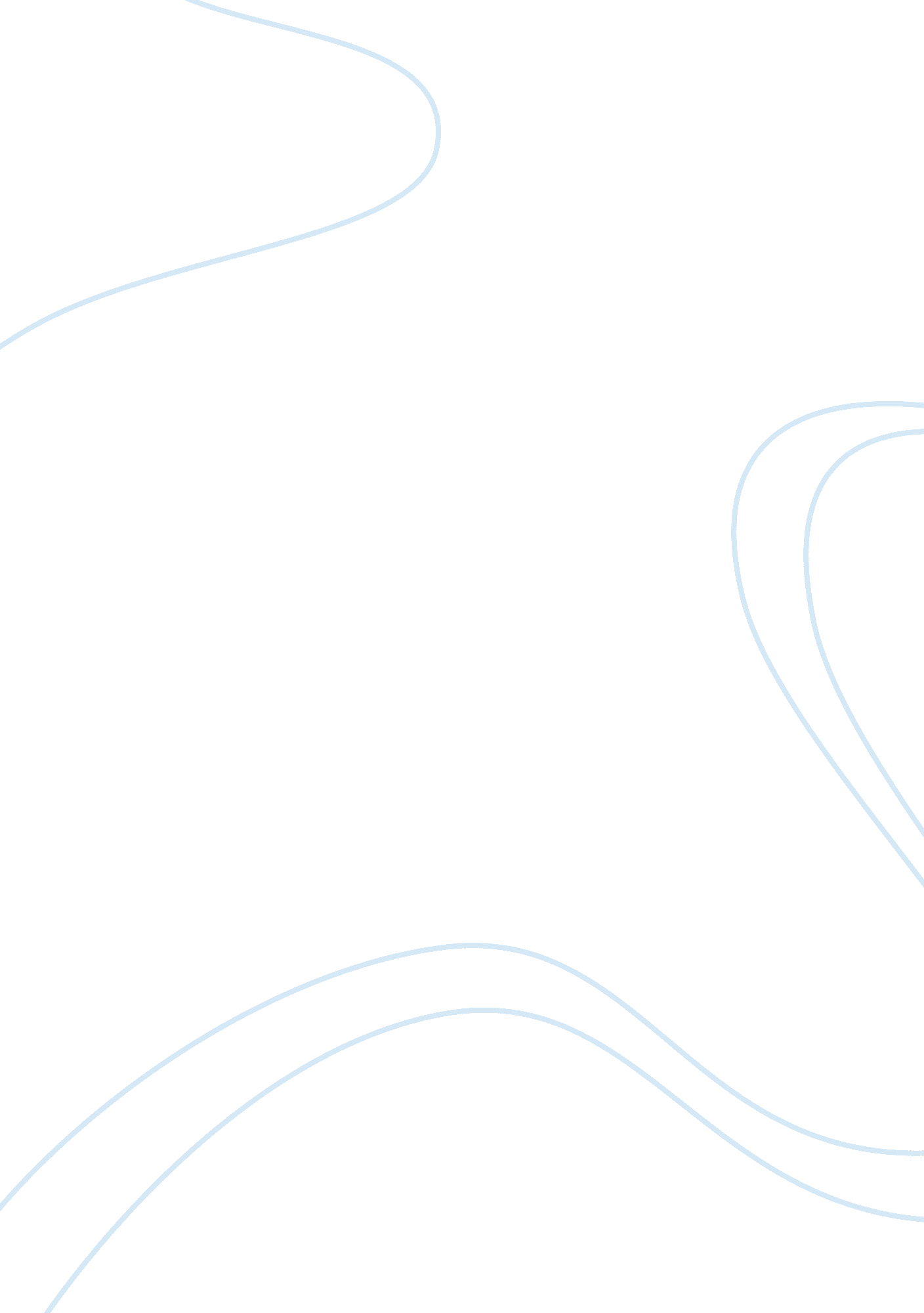 English oral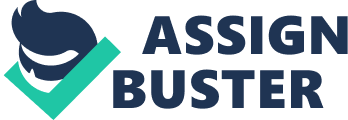 English oral ULBS B. I Assessor : Pn. Tan Ai Tin Candidate’s Name : Chia Shi Fui Candidate’s IC No : 990315045824 Title : My Country Malaysia Good morning, teacher and friends. Thank you for the opportunity to speak to you about my country, Malaysia. Many people have enquired from me, “ Where is Malaysia? Is it near Singapore or Thailand? Is it near China? " Well, I shall do my best to tell you about my country. Malaysia is located in South-east Asia, just north to the island Singapore. It has a population of about 25 million. It is a multiracial country. The main races are Malays, Chinese and Indians and they live harmoniously we also have Kadazans, Dayaks, Ibans, Eurasians and others. All of us are proud to call ourselves Malaysians. Bahasa Malaysia is our official language. However, English is widely spoken. So, if you visit Malaysia, you can be sure that you will be able to communicate easily with all the locals. Malaysia is a wonderful and fascinating country. It has a mixture of traditional and modern buildings. Even in Kuala Lumpur, the capital, you can experience modern living as well as traditional lifestyle. There are many attractions of the country. Malaysia has an impressive network of national parks, picturesque beaches, and cultural hot spots. We have a unique and wide range of tasty delights, plenty of shopping destinations and colourful festivals to discover. Most land in Malaysia is occupied with flora and fauna. There are many rich historical sites that date back centuries ago such as those in Malacca which were occupied by the Dutch and the Portuguese. When you have a chance, do pay a visit to Malaysia and see for yourselves these historical sites. 